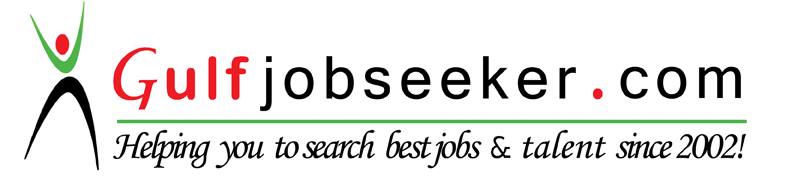 Contact HR Consultant for CV No: 309467E-mail: response@gulfjobseekers.comWebsite: http://www.gulfjobseeker.com/employer/cvdatabasepaid.phpCAREER OBJECTIVE:________________________________________My goal is to become associated with a company where I can utilize my skills and gain further experience while enhancing the company’s productivity and reputation.SUMMARY OF SKILLSAbility to work in Readymade Garments Industries. Specialization in Kids Wear and Ladies Wear. Ability to Check and Verify Quality of Fabrics.Ability in Designing and Creating Latest Trends Fashion in Kids and Women Wear.Highly skilled in Production, Sales and Marketing.Ability to interact with Vendors, Purchasers, Job Workers and fulfill requirement as per the Clients Orders.Worked as Production Manager in Leading Garment Manufacturing Company	Capability to cope up with the individuals and problem solving attitude.MarathiGuajarati&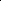 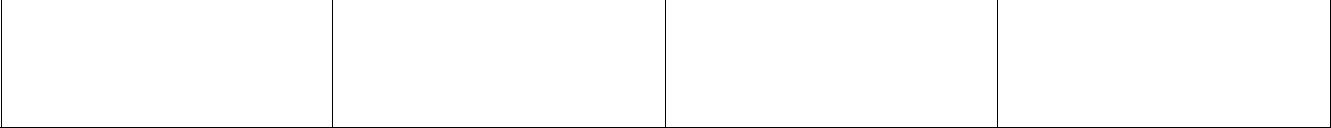 I hereby declare that all the information provided by me in this application is factual and Correct to the best of my knowledge and belief.1ExperienceExperienceWorked with Kalgi Fashion in Mumbai from 2010 to 2016 July.Started working as Assistant Production Manager till 2013.In 2014 Promoted to Productions and Sales Manager.In 2014 Promoted to Productions and Sales Manager.HSC Passed in Minimum Competency Vocational Courses (MCVC) in Marketing.Academic:Academic:Academic:Academic:Academic:Completed the Bachelors degree in Commerce from K.J Somaiya Science &Completed the Bachelors degree in Commerce from K.J Somaiya Science &Completed the Bachelors degree in Commerce from K.J Somaiya Science &Completed the Bachelors degree in Commerce from K.J Somaiya Science &Commerce, University of Mumbai in the year 2011.Commerce, University of Mumbai in the year 2011.Commerce, University of Mumbai in the year 2011.Commerce, University of Mumbai in the year 2011.Commerce, University of Mumbai in the year 2011.Commerce, University of Mumbai in the year 2011.Commerce, University of Mumbai in the year 2011.Commerce, University of Mumbai in the year 2011.PERSONAL DETAILS: _______________________________________PERSONAL DETAILS: _______________________________________PERSONAL DETAILS: _______________________________________PERSONAL DETAILS: _______________________________________PERSONAL DETAILS: _______________________________________